Пресс-релиз17 марта 2020 годаЗаявление на покупку пенсионных коэффициентов и стажа теперь можно подать через интернет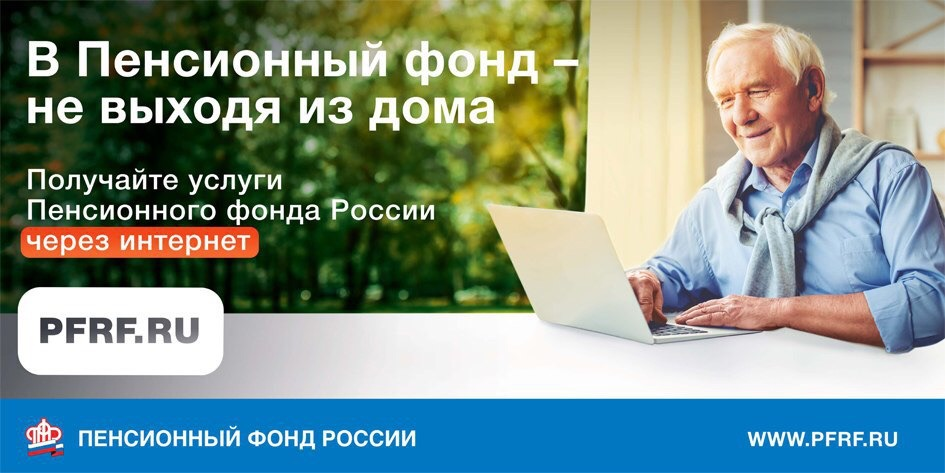 На сайте ПФР можно воспользоваться новой электронной услугой «О добровольном вступлении в правоотношения по обязательному пенсионному страхованию».Ранее такое заявление можно было подать только в клиентской службе ПФР или отправить почтой. Для того чтобы воспользоваться новой электронной услугой необходимо зайти в Личный кабинет (https://es.pfrf.ru/) на сайте Пенсионного фонда (http://www.pfrf.ru/) с помощью подтвержденной учетной записи от портала госуслуг (https://www.gosuslugi.ru/). В разделе «Индивидуальный лицевой счёт» выбрать услугу «О добровольном вступлении в правоотношения по обязательному пенсионному страхованию». После этого нужно заполнить стандартную форму: указать территориальный орган ПФР, сверить паспортные данные, выбрать из списка основание для постановки на учёт и нажать кнопку «Сформировать заявление». После этого вам придет уведомление о принятии вашего обращения.Минимальный размер взноса в 2020 году будет равен 32 023 руб. 20 коп. Такой взнос будет конвертирован в 1,13 пенсионных коэффициента.Максимальный размер - 256 185руб. 60 коп. Платеж в таком размере будет преобразован в 9 коэффициентов.Если заявление в ПФР подано не с начала года, то размер взноса, определяется пропорционально количеству оставшихся календарных месяцев.Федеральный закон закрепил такое право за следующими категориями граждан:- работающие за пределами России в целях уплаты страховых взносов в ПФР;- физические лица в целях уплаты взносов за другое физическое лицо. Например, муж уплачивает страховые взносы за жену, занятую ведением домашнего хозяйства;- физические лица за себя, постоянно или временно проживающие в России. Эта категория включает, к примеру, безработных, граждан ведущих личное подсобное хозяйство, а также сдающих в аренду жилые помещения;- самозанятые граждане: индивидуальные предприниматели, главы крестьянско-фермерских хозяйств, нотариусы, адвокаты, частные детективы и другие.